ПРОЕКТ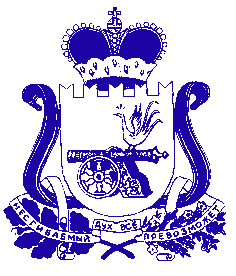 АДМИНИСТРАЦИЯСТОДОЛИЩЕНСКОГО СЕЛЬСКОГО ПОСЕЛЕНИЯ
ПОЧИНКОВСКОГО РАЙОНА СМОЛЕНСКОЙ ОБЛАСТИП О С Т А Н О В Л Е Н И Еот __________ 2020                                       № ____п. СтодолищеО     признании    утратившими силу отдельных постановлений Администрации     Стодолищенского       сельского поселения          Починковского района    Смоленской   областиАдминистрация Стодолищенского сельского поселения Починковского района Смоленской областиП О С Т А Н О В Л Я Е Т:1. Признать утратившим силу:- постановление Администрации Стодолищенского сельского поселения Починковского района Смоленской области от 04.09.2012 № 64 «Об утверждении Правил благоустройства территории муниципального образования Стодолищенского сельского поселения Починковского района Смоленской области»;- постановление Администрации Стодолищенского сельского поселения Починковского района Смоленской области от 30.10.2017 № 27 «О внесении изменений в Правила благоустройства территории муниципального образования Стодолищенского сельского поселения Починковского района Смоленской области»;- постановление Администрации Стодолищенского сельского поселения Починковского района Смоленской области от 09.02.2018 г. № 4 «Об отмене постановления Главы муниципального образования Стодолищенского сельского поселения от 04.09.2012 года № 64 (в ред. постановления Администрации Стодолищенского сельского поселения Починковского района Смоленской области № 27 от 30.10.2017) «Об утверждении Правил благоустройства муниципального образования Стодолищенского сельского поселения Починковского района Смоленской области»».2. Настоящее постановление обнародовать в соответствии с Уставом Стодолищенского сельского поселения Починковского района Смоленской области и разместить в информационно-телекоммуникационной сети «Интернет» на официальном сайте Администрации Стодолищенского сельского поселения Починковского района Смоленской области.Глава муниципального образованияСтодолищенского сельского поселенияПочинковского района Смоленской области                             Л.В. Зиновьева